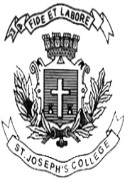 ST. JOSEPH’S COLLEGE (AUTONOMOUS) BANGALORE SEMESTER EXAMINATION -APRIL 2019B.COM II SEMESTERBPS2416/BC2416: Business StatisticsSupplementary candidates only.Attach the question paper with the answer bookletTIME- 2 ½ HOURS									MAX. MARKS: 70This paper contains three printed page and four partsSECTION AAnswer the following questions. Each question carries two marks.		     (5x2=10)Give the Meaning of Statistics.Define Time Series. What is weighted mean? Write the formulaWhat are index numbers? Mention its merits. What is Standard Deviation?Given, Mean= 27, Median = 29, Calculate Mode.State the uses of Index Numbers.SECTION BAnswer any three of the following questions.  The question carries five marks. (3x5=15)Explain the functions of statistics.State the situations under which primary data is preferred over secondary data.Calculate Karl Pearson’s Correlation coefficient from the following data using Actual Mean: A Company paid bonus to the workers on the following basis.The actual salaries paid to the 40 workers are as follows:Calculate the total bonus paid by the company and also calculate the average bonus paid. Compute the Price Index Number by Fisher’s Index Number.SECTION CAnswer any three of the following questions.  The question carries ten marks. (1x10=10)What is Correlation? Explain the types of Correlation.Compute modal value from the following data using grouping and analysis table.Calculate Fisher’s Index Number and then test the consistency of it by:Time reversal testFactor reversal test.Find out the regression equation X on Y and Y on X from the following data.The sale of bicycle manufactured by a company for the last Eight years are given below. Fit a straight line trend by the method of least squares and plot the original data and trend line in a graph sheet:SECTION DAnswer the following question. The Compulsory question carries fifteen marks. From the following data calculate:MedianQ1 & Q3Standard DeviationCoefficient of Variation*********************                            BC/BPS-2416-18-BX2535455220334030Y2015101423182230Monthly Salary (Rs)Bonus (Rs)700-800500800-900580900-10006301000-11007001100-12007501200-13008101300-14009001400-1500960725145078012101050910850930820132010709807209301270134014351390890970770102094091099012508707401220133014409501490111596015007009601150920Commodities2016201620172017CommoditiesPriceQuantityPriceQuantityI9151520II15252530III12201825IV21322035V840930Daily Income (Rs)0-1010-2020-3030-4040-5050-6060-7070-8080-9090-100No. of Families45159111481378CommoditiesBase YearBase YearCurrent YearCurrent YearCommoditiesPrice (Rs)QuantityPrice (Rs)QuantityRice12753090Milk322.5915Firewood1.530337.5Sugar3157.512Cloth1.5604.54.5X20304050607080Y21354553707784Year20112012201320142015201620172018No of Units Manufactured (in 000’s)1213131619232123XF0-5145-102610-153215-204520-253925-301230-35935-402